3D HistogramsA random sample of 200 students was asked how long it took them to complete their homework the previous night. The time was recorded and summarised in the table to the right.Draw a Histogram and frequency polygon for this data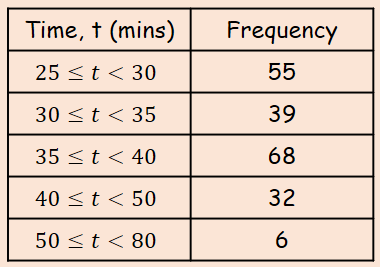 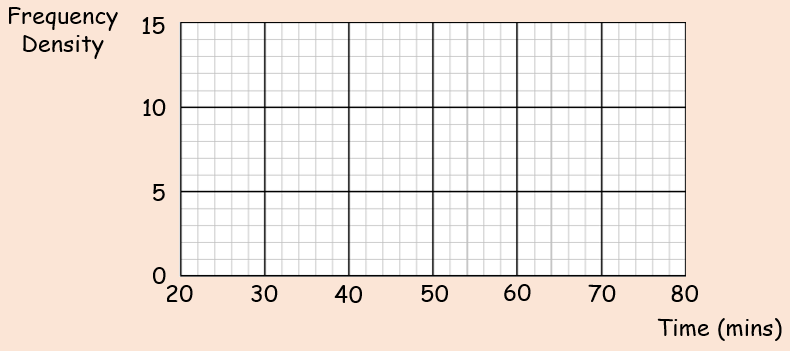 Estimate how many students took between 36 and 45 minutes to complete their homeworkA random sample of daily mean temperatures  was taken from the large data set for Hurn in 2015. The temperatures were summarised in a grouped frequency and represented by a Histogram.Give a reason to support the use of a Histogram to represent this dataWrite down the underlying feature associated with each of the bars in a HistogramOn the Histogram, the rectangle representing the  class was 3.2cm high and 2cm wide. The frequency for this class was 8.Show that each day is represented by an area of 0.8Given that the total area of the Histogram was 48cm2, find the total number of days in the sample